島根県の推計人口（平成３０年３月１日現在）平成３０年３月１日現在の推計人口は６８２，７０６人 １ 人口は前月を下回る　前月の人口６８３，１５８人に対し、４５２人減。（前年２月中の減少数６０３人） ２ 社会動態はマイナス　２月中の転入者数から転出者数を引いた社会増減は、３人減。　（前年２月中の社会減１５０人） ３ 自然動態はマイナス　２月中の出生者数から死亡者数を引いた自然増減は、４４９人減。　（前年２月中の自然減４５３人）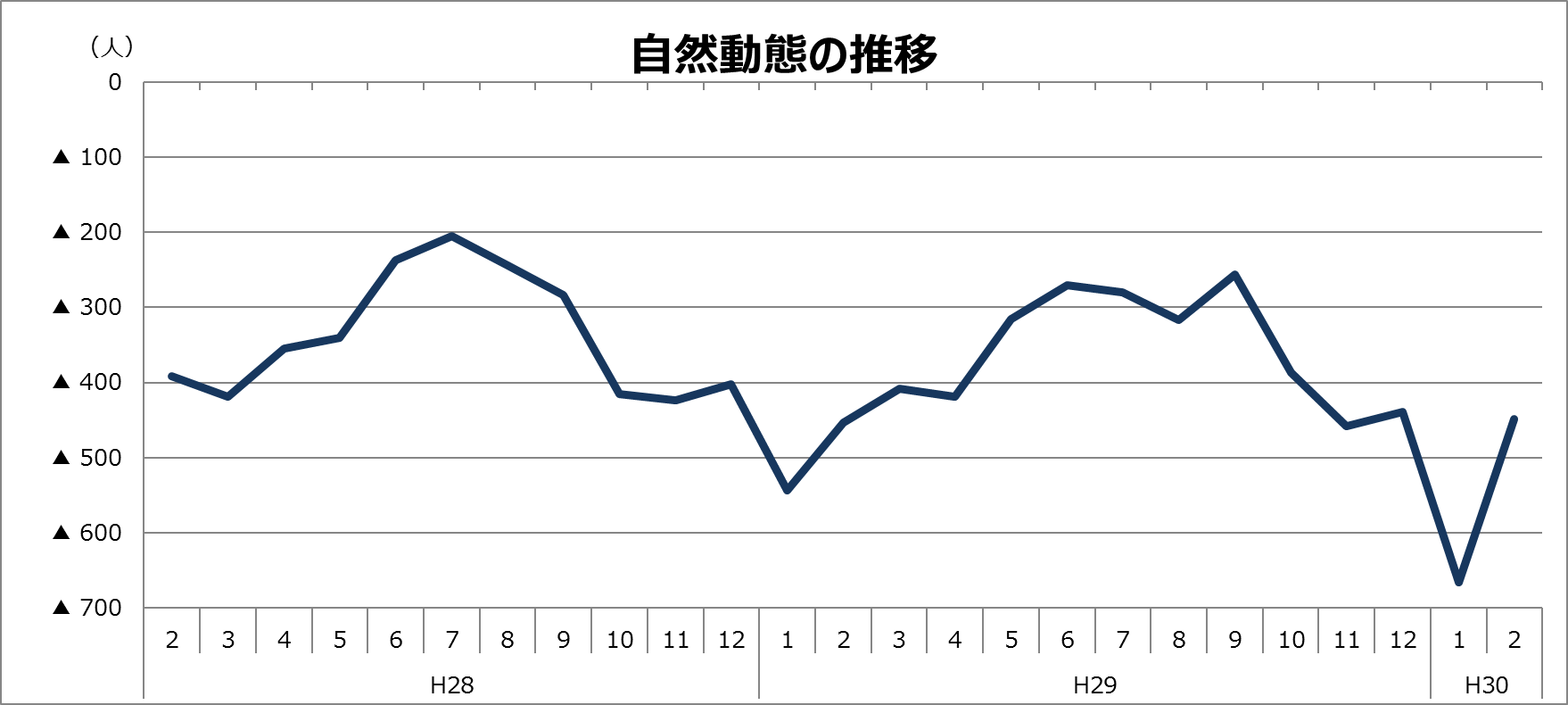 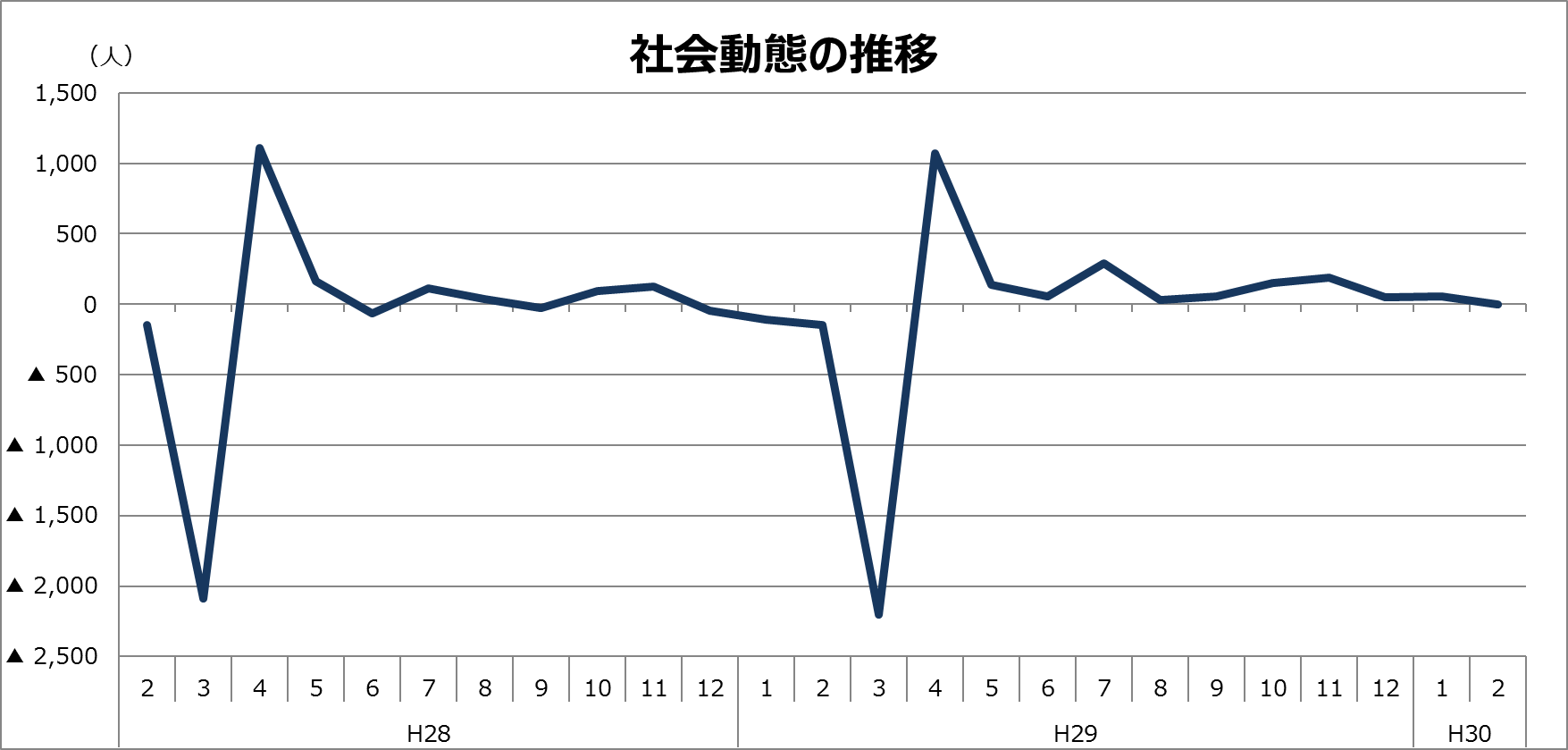 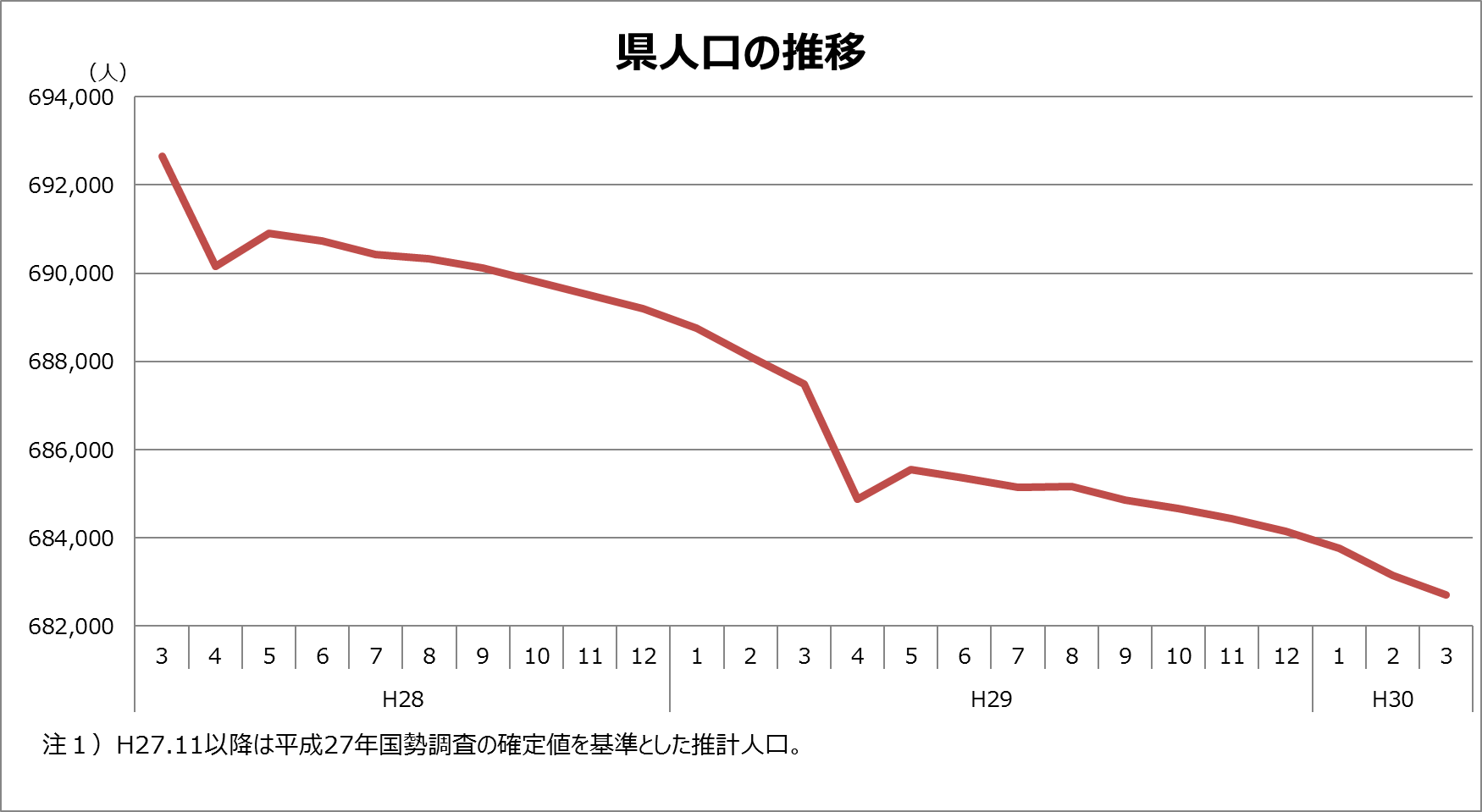 平成30年3月28日島根県政策企画局統計調査課人口労働グループTel：0852－22－5056（注）平成２７年１０月１日現在の人口は、平成２７年国勢調査の確定値としている。平成２７年１１月１日現在以降の推計人口は、平成２７年国勢調査の確定値に、前月中の人口移動数を加減して算出している。